港南区連合町内会長連絡協議会１１月定例会日　時　令和３年１１月１９日（金）１３時３０分～　場　所　港南区役所６階６０１，６０２会議室　　　１　報告事項　　　　　　　　　　　　　　　　　　　　　　　　　　　　　　　（１）警察関係（防犯・交通事故情報）（２）消防関係（火災・救急状況等、「令和４年港南区消防出初式の中止のお知らせ」、「家庭防災員研修受講者の推薦のお願い【市連】」等）２　依頼事項　　　　　　　　　　　　　　　　　　　　　　　　　　　　　　　（１）第２８期青少年指導員候補者の推薦について【市連】３　情報提供　　　　　　　　　　　　　　　　　　　　　　　　　　　　　　　（１）緊急時情報伝達システムの新システム運用開始について（２）令和３年度　学び舎ひまわり第３講開催報告及び第５講「卒業式」の開催等について（３）令和３年度　第２回港南区協働による地域づくり推進協議会の開催報告について（４）「令和３年度　港南区元気な地域づくりフォーラム」の概要について（５）省エネチャレンジについて（６）令和３年度　自治会町内会長永年在職者表彰式について【市連】（７）各種募金・会費のゆうちょ銀行を利用した現金での払込みにかかる加算料金について４　各種広報紙・チラシ等の配布・回覧・掲示　　　　　　　　　　　　　　　　５　区連長活動報告　　　　　　　　　　　　　　　　　　　　　　　　　　　　６　各団体活動報告　　　　　　　　　　　　　　　　　　　　　　　　　　　　１　報告事項　　　　　　　　　　　　　　　　　　　　（１）警察関係① 防犯（生活安全課）◆刑法犯罪の認知件数（令和３年累計【１０月末現在】）【暫定値】区内　５９５件　前年比　▲１４６件◆特殊詐欺の認知件数（令和３年累計【１０月末現在】）【暫定値】区内　　２２件　前年比　　▲２５件　　被害額約１９００万円◆令和３年１０月中の特殊詐欺被害は５件です。手口はキャッシュカードを騙し盗まれたものです。　 ◆特殊詐欺の主な手口・キャッシュカード詐欺盗区役所職員を騙る者から、「保険料の還付があります。振込先の銀行を教えてください。」等と電話があり、被害者が銀行名を伝えたところ、銀行員を名乗る者から「還付の手続きを行います。お手持ちのカードは古いので新しいもの交換する必要があります。」等と電話があった。その後、自宅を訪ねてきた銀行員を騙る者に、キャッシュカードを封筒に入れて印鑑を押すよう指示されたため、印鑑を取りにその場を離れたところ、キャッシュカードを入れた封筒をすり替えられ、キャッシュカードを盗まれたもの。◆特殊詐欺被害防止方策・息子や孫から現金の要求があった場合は詐欺です。・「キャッシュカードを預かります。交換します。」は詐欺です。・「医療費が戻ります。還付金が戻ります。」は詐欺です。・暗証番号や預金額、家族構成等を絶対に教えないでください。・迷惑電話防止機能付電話機への変更も効果的です。犯人は、通話内容を録音されることを嫌います。迷惑電話防止機能付電話機が設置されていれば、あなたが知らない間に詐欺を撃退し、不安に感じることもなくなります。・ネットサーフィンをしている時に「パソコンがウィルス感染した。電話をしてください。」と画面上に表示された場合は詐欺です。絶対に電話をしないでください。・「有料動画サイトの未納料金があるので電話をください。」とのショートメールは詐欺です。絶対に電話をしないでください。② 交通（交通課）◆交通事故情報 （令和３年累計【１０月末現在】）区内　３５７件　前年比　＋２２件◆令和３年１０月中における区内の人身交通事故の発生件数は３３件です。前年と比べ１１件減少しています。＜１０月の交通事故の状況＞・港南区内の交通事故は、高齢者と二輪車の事故が多く発生しています。 問合せ　港南警察署 　電話　８４２－０１１０ （２）消防関係◆火災件数区内 　３９件 前年比 ＋  ６件　焼損床面積 　  ６１４㎡ 前年比 ＋    １５４㎡市内 ５８２件 前年比 ＋４７件　焼損床面積 ８，１０７㎡ 前年比 ＋３，６３７㎡◆令和４年港南区消防出初式の中止のお知らせ令和４年港南区消防出初式は、新型コロナウイルス感染症の影響により、中止することとなりましたのでお知らせします。◆港南消防署開設５０周年記念パンフレット等について令和３年１０月２５日に、港南消防署は開設５０周年を迎えました。これを記念して港南消防署の沿革、歴史等を紹介する記念パンフレットを作成しました。今回は、作成した記念パンフレットを単会の会長様宛てに送付します。　　　また、記念動画も作成しましたので、消防署ホームページからご覧ください。◆家庭防災員研修受講者の推薦のお願い【市連】今後発生が危惧される、大規模災害による被害を軽減するためには、「自助」とともに「共助」の重要性がますます高まっています。家庭防災員研修を通じて、自らの家庭を守るための知識や技術を身に付けていただくとともに、共助の重要性についても理解を深めていただくことで、地域における防災活動の担い手としても活躍していただきたいと考えています。　　　この家庭防災員研修は、防火・地震・風水害・救急・災害図上訓練（通称ＤＩＧ）のカリキュラムを組み、年間４回実施しております。令和４年度につきましても、各自治会町内会長の皆様に家庭防災員研修受講　者のご推薦をいただきますよう、お願いいたします（推薦書類は、１１月下旬ころに各自治会町内会長の皆様にお届けします。）。【概要】ア　推薦要件①満１５歳以上（性別不問）で区内在住の方②過去に推薦された家庭防災員の方を含め、家庭防災員研修の受講を希望する方イ　推薦締切　　　　　令和４年３月３１日（木）までウ　推薦方法　　　　　推薦用紙（第１号様式）を、港南消防署にご提出ください。エ　その他　　 　 ①家庭防災員の推薦と併せ、連絡員１人の選出をお願いします。　　 　 ②役員改選などにより、締め切りに間に合わない場合は、担当までご相談ください。◆年末年始消防特別警備の実施について　　　年末年始は、慌ただしい時期であることに加え、火気使用の機会が多くなり、火災が発生する危険が高くなります。火災等の発生防止を図るため、消防署・消防団による巡回警戒を中心とした年末年始消防特別警備を実施し、警備体制の強化を図ります。【概要】ア　実施期間　　　　　令和３年１２月２０日(月) ～ 令和４年１月４日(火) 予定イ　実施場所　　　　　港南区全域ウ　実施者　　　　  港南消防署、港南消防団エ　内容　　 　 ①消防特別警備本部の設置　　 　 ②警備体制の強化　　 　 ③広報等の実施 問合せ　港南消防署総務・予防課予防係　電話　８４４－０１１９ ２　依頼事項　　　　　　　　　　　　　　　　　　　　（１）第２８期青少年指導員候補者の推薦について【市連】第２７期青少年指導員の任期が、令和４年３月３１日をもって満了します。つきましては、新たに第２８期青少年指導員（任期：令和４年４月１日から令　　和６年３月３１日まで）候補者を次のとおり推薦していただきますようお願いします。【提出書類】　　第２８期（令和４年・５年度）青少年指導員候補者推薦書（「第２８期横浜市青少年指導員委嘱手続き」様式１）【提出期限】　　令和４年２月１０日（木）【提出先】　　港南区地域振興課青少年育成担当 問合せ　地域振興課青少年育成担当　電話　８４７－８３９６ ３　情報提供　　　　　　　　　　　　　　　　　　 　 （１）緊急時情報伝達システムの新システム運用開始について３月の区連会でお知らせさせていただいた、風水害発生時の避難情報等をお知らせするための「緊急時情報伝達システム」について、新システムの運用を１２月1日（水）から開始します。新システム運用開始後は、区からの発信番号が下記に変更となります。ＦＡＸ番号をご登録いただいた方には、ＦＡＸの送信も開始します。本システムによる情報受伝達の訓練配信を１２月３日（金）１０時から実施し　　ますので、ご承知おきください。区からの発信に応答できなかった場合は、下記の番号へお電話いただくことで、内容を確認できる形となります。今回の訓練では、１２月１０日（金）１０時　まで訓練配信内容を聞くことができますので、ご確認ください。なお、こちらの番号は、システムに未登録の方もご利用できますので、ご活用ください。※訓練期間中に気象警報の発表等、実災害に関連する事象が発生する可能性がある場合は、訓練配信の時間を変更もしくは中止する場合がありますので、ご了承ください。 問合せ　総務課危機管理・地域防災担当　電話　８４７－８３１５ （２）令和３年度　学び舎ひまわり　第３講開催報告及び第５講「卒業式」の開催等について令和３年度「学び舎ひまわり」第３講が開催されましたので報告します。（第1講、第２講につきましては、緊急事態宣言発令中につき対面での講義を中止、受講生の皆さんに動画の視聴をお願いしました。）各連合におかれましては、講座の内容等につきまして各地域で共有いただきますようお願いいたします。第５講の令和３年度学び舎ひまわりの卒業式において、受講生代表によるマイプランの発表を行いますので、連合町内会長の皆様には御出席いただきますようお願いいたします。別紙の回答用紙にてご都合をお聞かせください。　　なお、今年度は新型コロナウィルス感染予防の観点から、卒業生の皆さんの第５講への参加は中止といたします。【第３講開催概要】　　ア　日時　令和３年１０月９日（土）　１３時～１５時　　イ　会場　港南区役所６階　６０１号・６０２号会議室　　ウ　受講生　１７名　　エ　内容【交流デイ】　　　　第２講の動画にて紹介した４つの取組事例に関する意見交換を行いました。【第５講卒業発表・卒業式概要】ア　日時  令和３年１２月１１日（土）１４時～１６時ご出席の方は１３時４５分迄に６０３号会議室までお越しください。イ　会場港南区役所６階　６０３号会議室ウ　内容 (予定)・受講生意見交換会（受講生のみで行います）１３時～１４時・卒業発表・振り返り　１４時～１５時３０分・卒業式　１５時３０分～１６時※なお、講座後の「交流会」は中止とします。 問合せ　区政推進課地域力推進担当　電話　８４７－８３８３ （３）令和３年度　第２回港南区協働による地域づくり推進協議会の開催報告について第２回港南区協働による地域づくり推進協議会の開催報告をいたします。【日時】令和３年１０月４日（月）午前１０時～正午【場所】港南区役所６階　６０３号会議室　【出席者】　　区連合町内会長連絡協議会、区社会福祉協議会、区民生委員児童委員協議会、区地区社会福祉協議会分科会、区スポーツ推進委員連絡協議会、区青少年指導員協議会、区消費生活推進員の会、区環境事業推進委員連絡協議会、区シルバークラブ連合会、区食生活等改善推進員会、区工業会、港南保護司会、区役所　の代表者１３名【議題】　　各団体が抱える課題について（意見交換）　【概要】　　　出席した１３団体が、各団体が抱える課題について発表した後、意見交換をしました。 問合せ　区政推進課地域力推進担当　電話　８４７－８３８３ （４）「令和３年度　港南区元気な地域づくりフォーラム」の概要について港南区では協働による地域づくりをより一層進めていくため、「元気な地域づくりフォーラム」を毎年開催しております。今年度は感染症対策を行いながら「元気な地域づくりフォーラム」を下記のとおり開催いたします。つきましては、令和４年１月の区連会において地区ごとの参加人数の取りまとめ依頼を予定しております。お忙しいところ誠に恐縮ですが、よろしくお願いいたします。なお、依頼について御不明な点がありましたら、担当までお問い合わせください。【日時】令和４年３月５日（土）１３時３０分～１５時３０分　※１３時開場　【場所】　　港南公会堂　ホール【内容】（予定）・自治会町内会など地域の取組発表・街のアドバイザーによる余興・令和４年度に向けて（取組方針の共有） 問合せ　区政推進課地域力推進担当　電話　８４７－８３８３ （５）省エネチャレンジについて　毎日の生活の中で少し省エネを意識してみませんか？小さな取組でも積み重ねれば、家庭から排出されるＣＯ２（二酸化炭素）の量を減らすことができます。地球温暖化対策への皆様のご協力をお願いします。【実施期間】令和３年１２月１３日（月）～令和４年１月１４日（金）【応募〆切】令和４年１月２８日（金）（必着）【対象者】港南区在住の方、在勤・在学の方【応募方法】次のいずれかの方法によりご応募ください。　①区ホームページから電子申請　②チラシ裏面の「チェックシート」を区政推進課企画調整係へ郵送（チェックシートは区役所及び区内区民利用施設で配布）【プレゼント】期間中に、５つの省エネに取り組んだ日数をお知らせください。抽選でプレゼントを差し上げます。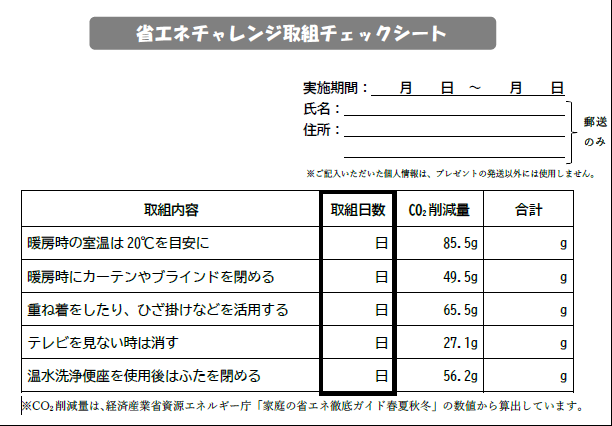 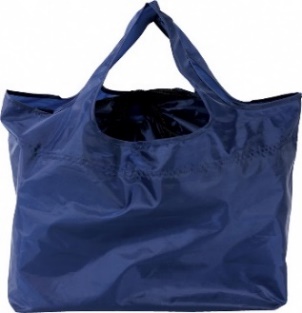 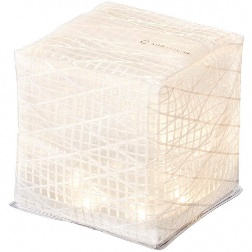 ソーラーランタン（２０名様）　　　　再生ＰＥＴレジバッグ（３０名様） 問合せ　区政推進課企画調整係　電話　８４７－８３２７ （６）令和３年度　自治会町内会長永年在職者表彰式について【市連】永きにわたり自治会町内会長としてご尽力されている方々を、自治会町内会長永年在職者として表彰するため、市長主催による表彰式を開催します。なお、新型コロナウイルスの感染拡大防止の観点から、これまでとは内容を変更して行います。また、感染状況によっては、式典を中止とさせていただく場合がございますので、ご理解・ご協力をお願いいたします。【表彰対象の皆様】在職１０年以上（５年ごと）の皆様を対し、市長からの表彰状を贈呈いたします。【表彰式典】　　ア　在職１０年・１５年、地区連１０年表彰の皆様各区の自治会町内会長感謝会にて、区長より表彰状をお渡しします。日程や出欠確認等は、地域振興課より別途ご案内いたします。　　イ　在職２０年以上、地区連２０年・３０年表彰の皆様市庁舎レセプションルームにて、市長より表彰状をお渡しします。(ｱ) 日程令和４年２月２４日（木）１０時～(ｲ) 会場市庁舎３１階　レセプションルーム(ｳ) 出席確認１２月中旬に「確認はがき」と「御案内」を対象者の皆様にお送りいたします。市民局までご返送をお願いいたします。(ｴ) 記念品のお渡し表彰年数に応じた記念品は、各区の自治会町内会長感謝会にてお渡しいたします。日程や出欠確認等は、地域振興課より別途ご案内いたします。 問合せ　市民局地域活動推進課　電話　６７１－２３１７ （７）各種募金・会費のゆうちょ銀行を利用した現金での払込みにかかる加算料金について例年、「日本赤十字社」「社会を明るくする運動」「区社会福祉協議会」「共同募金会」の募金・会費の払込みについて、区社協窓口への持参、またはゆうちょ銀行での払込みをお願いしているところですが、令和４年１月１７日（月）から、ゆうちょ銀行における現金でのお支払いの場合、払込料金が加算されることになります。　　各種募金・会費の払込みの際には、ご注意いただきますようお願い申し上げます。　【払込料金の加算】　　　現金による各種振込サービス利用１件につき、料金１１０円が加算され、払込者が支払うことになります。　【硬貨取扱料金の新設】　　　窓口への硬貨持込みが５０枚を超える場合、枚数に応じた料金がかかります。 問合せ　港南区社会福祉協議会　電話　８４１－０２５６ ４　各種広報紙・チラシ等の配布・回覧・掲示　　　　（１）自治会町内会長あて送付資料　　ア　令和４年港南区新年賀詞交換会について＜港南区新年賀詞交換会実行委員会＞イ　オーラルフレイル予防啓発リーフレット活用のお願い＜福祉保健課健康づくり係＞ウ　令和３年度　飲酒運転根絶強化月間横浜市実施要綱＜横浜市交通安全対策協議会＞エ　令和３年度　年末の交通事故防止運動横浜市実施要綱＜横浜市交通安全対策協議会＞（２）ポスター掲示ア　年末年始のごみと資源物の収集日程について＜資源循環局港南事務所＞（３）全戸配布ア　「社協だよりこうなん第７６号」の全戸配布について港南区社会福祉協議会発行の「社協だよりこうなん第７６号」の各世帯への配布をお願いします。（「広報よこはま港南区版１２月号」と併せて広報配布ご担当者様にお届けします。＜港南区社会福祉協議会＞○ 依頼事項一覧※　各連合町内会（ 連合 ）、単位自治会町内会（ 単会 ）に依頼中の議題を掲載○ 主な行事日程（令和３年１１月２０日～令和４年１月３１日）※　地区連合町内会長が出席する主な行事を掲載しています。※　出席依頼は、別途担当部署からいたします。○自治会町内会への配布資料※１１月下旬に自治会町内会指定場所にお届けします。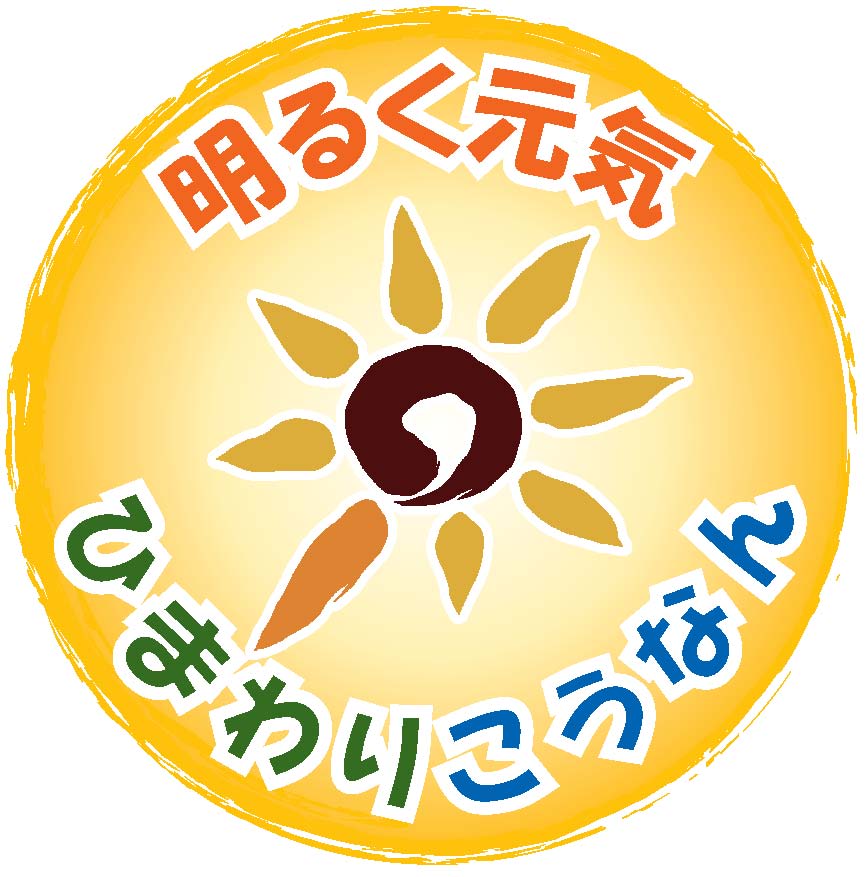 硬貨枚数料金１～５０枚無料５１枚～１００枚５５０円１０１枚～５００枚８２５円５０１枚～１，０００枚１，１００円（以降５００枚毎に　５５０円加算）区連会説明議　題依頼先提出期限提出先令和３年３月3-3 地域で育て子どもたち事業補助金連合事業実施の１か月前地域振興課青少年育成担当（847-8396）令和３年７月3-3令和３年度港南区社会福祉協議会世帯賛助会費納入の協力について連合令和３年１１月３０日（火）港南区社会福祉協議会(841-0256)令和３年１０月3-1 令和３年度「港南区元気な地域づくりフォーラム」で紹介する地域活動事例の募集について連合令和３年１１月３０日（火）区政推進課地域力推進担当（847-8383）令和３年１０月3-2 「港南区安全安心まちづくり推進協議会表彰」及び「こうなん街の美化３Ｒ夢プラン推進功労者区長表彰」に関する推薦依頼について連合令和３年１２月１０日（金）地域振興課地域運営推進係（847-8391） 資源化推進担当（847-8398）令和３年１１月2-2 家庭防災員研修受講者の推薦のお願い単会令和４年３月３１日（木）港南消防署総務・予防課（847-0119）令和３年１１月3-1 第２８期青少年指導員候補者の推薦について単会令和４年２月１０日（木）地域振興課青少年育成担当(847-8396)日　時事　業　名会　場主　催１２月２０日（月）１３時から港南区連合町内会長連絡協議会研修会・意見交換会ワールドポーターズ会議室　他港南区連合町内会長連絡協議会１月２０日（木）１３時３０分から港南区連合町内会長連絡協議会 定例会港南区役所６０１、６０２号会議室港南区連合町内会長連絡協議会議題（配布資料）単会会長回覧ポスター港南消防署５０周年記念パンフレット○令和４年度「港南区家庭防災員研修」受講者の推薦等について○第２８期青少年指導員候補者の推薦について○緊急時情報伝達システムの新システム運用開始について○令和３年度　第２回港南区協働による地域づくり推進協議会の開催報告について○省エネチャレンジについて○各種募金・会費のゆうちょ銀行を利用した現金での払込みにかかる加算料金について○令和４年港南区賀詞交換会について○オーラルフレイル予防啓発リーフレット活用のお願い○令和３年度　飲酒運転根絶強化月間横浜市実施要綱　　○令和３年度　年末の交通事故防止運動横浜市実施要綱○年末年始のごみと資源物の収集日程について○